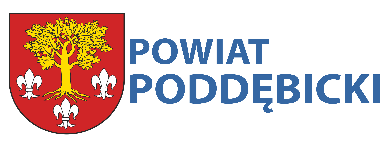 Znak sprawy: PRI.272.5.2024		Poddębice, 2024 - 06 - 12ZAWIADOMIENIE O UNIEWAŻNIENIU POSTĘPOWANIA O UDZIELENIE ZAMÓWIENIA PUBLICZNEGO	Zarząd Powiatu w Poddębicach, działając na podstawie art. 260 ust. 2 ustawy z dnia 11 września  2019 r. – Prawo Zamówień Publicznych (t.j. Dz. U. z 2023 r. poz. 1605 ze zm.) zawiadamia, że postępowanie o udzielenie zamówienia publicznego przeprowadzonego                       w trybie podstawowym bez negocjacji na zadanie pn.: „Przebudowa dróg powiatowych Nr 3741E oraz 3712E” w części 1 i części 2zostało unieważnione. Uzasadnienie unieważnienia dla części 1 Przebudowa drogi powiatowej Nr 3741E (Uniejów: ul. Wiśniowa):FaktycznePostępowanie zostało unieważnione, ponieważ oferta z najniższą ceną (2 248 507,13 zł brutto) przewyższa kwotę, którą zamawiający zamierzał przeznaczyć na sfinansowanie zamówienia (1 119 013,00 zł brutto)PrawneZamawiający unieważnił postępowanie na podstawie art. 255 pkt 3 ustawy z dnia 11 września 2019 r. Prawo zamówień publicznych (Dz.U. z 2023, poz. 1605 ze zm.).Uzasadnienie unieważnienia dla części 2 Przebudowa drogi powiatowej Nr 3712E (na odc. Pęczniew –Rudniki):FaktycznePostępowanie zostało unieważnione, ponieważ oferta z najniższą ceną (4 574 126,71 zł brutto) przewyższa kwotę, którą zamawiający zamierzał przeznaczyć na sfinansowanie zamówienia (2 235 300,50 zł brutto)PrawneZamawiający unieważnił postępowanie na podstawie art. 255 pkt 3 ustawy z dnia 11 września 2019 r. Prawo zamówień publicznych (Dz.U. z 2023, poz. 1605 ze zm.).